Énigme DU JOUR – MERCREDI 13 MARS 2024Pour allumer les cinq anneaux olympiques, il est nécessaire de taper le bon code sur un clavier numérique.On sait que :Le code 30 permet d’obtenir cette image : 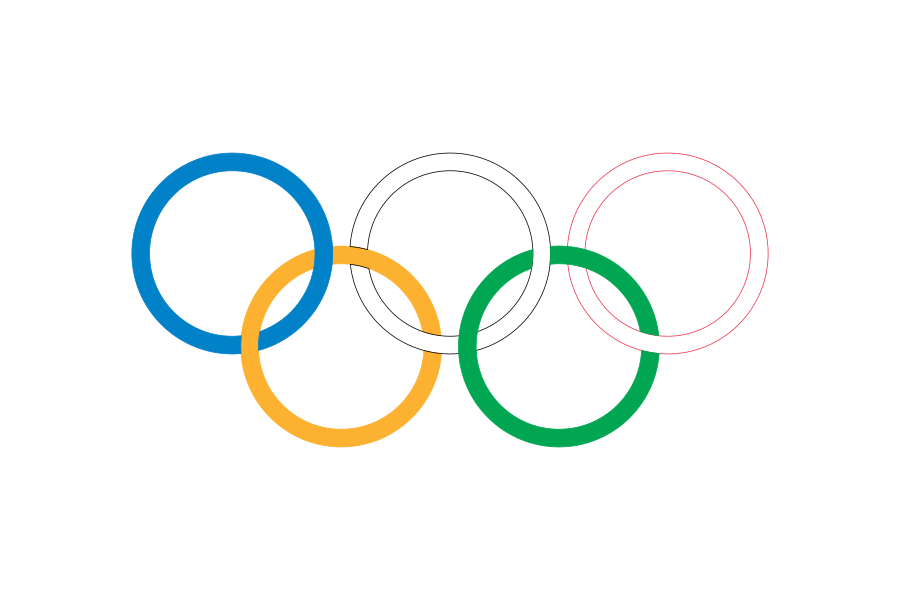 Le code 231 permet d’obtenir cette image : 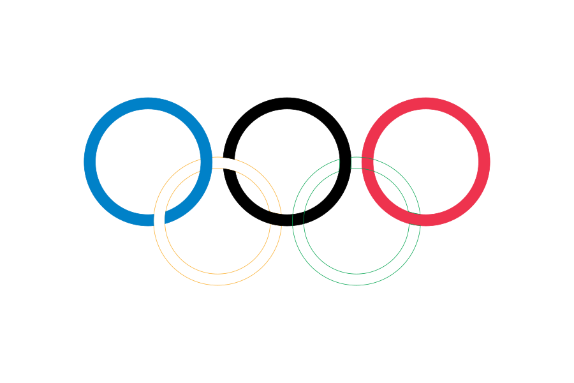 Et le code 110 permet d’obtenir cette image :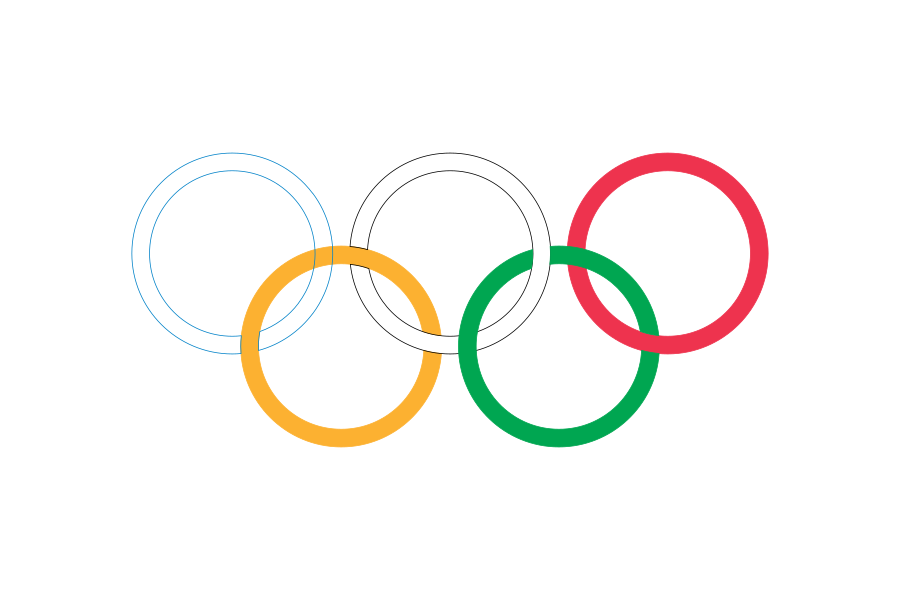 Quel code faut-il taper pour que les cinq anneaux soient éclairés ?